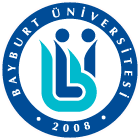 Üniversitemizin ………………………………………….. Fakültesi/Enstitüsü …………………..… Bölümü …………………….. T.C. Kimlik No’lu öğrencisiyim. …………………………………………….. Biriminde / işyerinde 5510 sayılı Kanunun 4/a maddesi uyarınca Kısmi Zamanlı Öğrenci statüsünde çalışmak istiyorum.Üniversitemizin ………………………………………….. Fakültesi/Enstitüsü …………………..… Bölümü …………………….. T.C. Kimlik No’lu öğrencisiyim. …………………………………………….. Biriminde / işyerinde 5510 sayılı Kanunun 4/a maddesi uyarınca Kısmi Zamanlı Öğrenci statüsünde çalışmak istiyorum.Ailem (anne / baba) ya da kendi üzerimden genel sağlık sigortası kapsamında sağlık hizmeti alıyorum. Ailem (anne / baba) ya da kendi üzerimden genel sağlık sigortası kapsamında sağlık hizmeti almıyorum. Yukarıdaki beyanımın doğruluğunu, durumumda herhangi bir değişiklik olması durumunda değişikliği hemen bildireceğimi kabul eder, beyanımın hatalı veya eksik olmasından kaynaklanacak prim, idari para cezası, gecikme zammı ve gecikme faizinin tarafımca ödeneceğini taahhüt ederim.Yukarıdaki beyanımın doğruluğunu, durumumda herhangi bir değişiklik olması durumunda değişikliği hemen bildireceğimi kabul eder, beyanımın hatalı veya eksik olmasından kaynaklanacak prim, idari para cezası, gecikme zammı ve gecikme faizinin tarafımca ödeneceğini taahhüt ederim.Adı Soyadı:T.C. Kimlik No.:Fakülte / Bölüm:Öğrenci No.:İrtibat No.:İmza:Tarih: